IMPORT SHIPPERS LETTER OF INSTRUCTIONMAWB N0:  795 - ____________________                                               HAWB N0:            ____________MAWB N0:  795 - ____________________                                               HAWB N0:            ____________MAWB N0:  795 - ____________________                                               HAWB N0:            ____________MAWB N0:  795 - ____________________                                               HAWB N0:            ____________MAWB N0:  795 - ____________________                                               HAWB N0:            ____________SENDER:COMPANY NAME: …………………………………………………………………………………………….ADDRESS: …………………………………………………………………………………………………………STATE: ………………………………………………    POSTCODE: ………………………………SENDER:COMPANY NAME: …………………………………………………………………………………………….ADDRESS: …………………………………………………………………………………………………………STATE: ………………………………………………    POSTCODE: ………………………………SENDER:COMPANY NAME: …………………………………………………………………………………………….ADDRESS: …………………………………………………………………………………………………………STATE: ………………………………………………    POSTCODE: ………………………………SENDER:COMPANY NAME: …………………………………………………………………………………………….ADDRESS: …………………………………………………………………………………………………………STATE: ………………………………………………    POSTCODE: ………………………………ABN: 43 821 637 196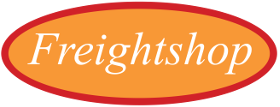 PO Box 643, Belmont DC  WA  6984Phone: 08 9477 6088Fax: 08 9477 6077Email: perth@freightshop.com.au Unit 1 13 Hugh Edwards Drive Perth International Airport WA 6105CONTACT:CONTACT:PHONE NUMBER:PHONE NUMBER:                    Circle oneCONTACT:CONTACT:PHONE NUMBER:PHONE NUMBER:Delivery? Yes/NoRECEIVER:COMPANY NAME: …………………………………………………………………………………………….ADDRESS: ………………………………………………………………………………………………………….STATE/COUNTRY: …………………………………………   POSTCODE: ………………………RECEIVER:COMPANY NAME: …………………………………………………………………………………………….ADDRESS: ………………………………………………………………………………………………………….STATE/COUNTRY: …………………………………………   POSTCODE: ………………………RECEIVER:COMPANY NAME: …………………………………………………………………………………………….ADDRESS: ………………………………………………………………………………………………………….STATE/COUNTRY: …………………………………………   POSTCODE: ………………………RECEIVER:COMPANY NAME: …………………………………………………………………………………………….ADDRESS: ………………………………………………………………………………………………………….STATE/COUNTRY: …………………………………………   POSTCODE: ………………………Declared Value for CustomsAUD $If value exceeds AUD1000 additional information will be required in order to clear goods.Proof of purchaseProof of ExportCONTACT:CONTACT:PHONE NUMBER:PHONE NUMBER:Declared Value for CustomsAUD $If value exceeds AUD1000 additional information will be required in order to clear goods.Proof of purchaseProof of ExportCUSTOMS BROKERAGE: (default Freightshop if left blank)CUSTOMS BROKERAGE: (default Freightshop if left blank)CUSTOMS BROKERAGE: (default Freightshop if left blank)CUSTOMS BROKERAGE: (default Freightshop if left blank)CUSTOMS BROKERAGE: (default Freightshop if left blank)SPECIAL INSTRUCTIONS: Freightshop to collect all chargesSPECIAL INSTRUCTIONS: Freightshop to collect all chargesSPECIAL INSTRUCTIONS: Freightshop to collect all chargesSPECIAL INSTRUCTIONS: Freightshop to collect all chargesSPECIAL INSTRUCTIONS: Freightshop to collect all chargesPAYMENT DETAILS: WHO WILL BE PAYING FOR THE FREIGHT?PAYMENT DETAILS: WHO WILL BE PAYING FOR THE FREIGHT?PAYMENT DETAILS: WHO WILL BE PAYING FOR THE FREIGHT?PAYMENT DETAILS: WHO WILL BE PAYING FOR THE FREIGHT?PAYMENT DETAILS: WHO WILL BE PAYING FOR THE FREIGHT?SENDER: ……………………………………………..  RECEIVER: ………………………………………  THIRD PARTY: ……………………………..SENDER: ……………………………………………..  RECEIVER: ………………………………………  THIRD PARTY: ……………………………..SENDER: ……………………………………………..  RECEIVER: ………………………………………  THIRD PARTY: ……………………………..SENDER: ……………………………………………..  RECEIVER: ………………………………………  THIRD PARTY: ……………………………..SENDER: ……………………………………………..  RECEIVER: ………………………………………  THIRD PARTY: ……………………………..TOTAL NUMBER OF PIECES:TOTALWEIGHT (KGS)TOTALWEIGHT (KGS)DIMENSION OF EACH PIECELENGTH X WIDTH X HEIGHTDESCRIPTION OF GOODSDOES YOUR SHIPMENT CONTAIN DANGEROUS GOODS?    YES/NODOES YOUR SHIPMENT CONTAIN DANGEROUS GOODS?    YES/NODOES YOUR SHIPMENT CONTAIN DANGEROUS GOODS?    YES/NODOES YOUR SHIPMENT CONTAIN DANGEROUS GOODS?    YES/NODOES YOUR SHIPMENT CONTAIN DANGEROUS GOODS?    YES/NOShipper certifies that the particulars on the face hereof are correct and that insofar as any part of the consignment contains dangerous goods, such part is properly described by name and is in proper condition for carriage by air according the International Air Transport Association’s Dangerous Goods Regulations.………………………………………………………………………                                ………………………………………………………………                        ………………………………………………………Shipper certifies that the particulars on the face hereof are correct and that insofar as any part of the consignment contains dangerous goods, such part is properly described by name and is in proper condition for carriage by air according the International Air Transport Association’s Dangerous Goods Regulations.………………………………………………………………………                                ………………………………………………………………                        ………………………………………………………Shipper certifies that the particulars on the face hereof are correct and that insofar as any part of the consignment contains dangerous goods, such part is properly described by name and is in proper condition for carriage by air according the International Air Transport Association’s Dangerous Goods Regulations.………………………………………………………………………                                ………………………………………………………………                        ………………………………………………………Shipper certifies that the particulars on the face hereof are correct and that insofar as any part of the consignment contains dangerous goods, such part is properly described by name and is in proper condition for carriage by air according the International Air Transport Association’s Dangerous Goods Regulations.………………………………………………………………………                                ………………………………………………………………                        ………………………………………………………Shipper certifies that the particulars on the face hereof are correct and that insofar as any part of the consignment contains dangerous goods, such part is properly described by name and is in proper condition for carriage by air according the International Air Transport Association’s Dangerous Goods Regulations.………………………………………………………………………                                ………………………………………………………………                        ………………………………………………………PRINT YOUR NAMEPRINT YOUR NAMEPRINT YOUR NAMESIGNATUREDATEREGULAR CUSTOMERS:  YES □    NO □ → Please provide your ID – Passport □/Driver License □  No: ____________________________REGULAR CUSTOMERS:  YES □    NO □ → Please provide your ID – Passport □/Driver License □  No: ____________________________REGULAR CUSTOMERS:  YES □    NO □ → Please provide your ID – Passport □/Driver License □  No: ____________________________REGULAR CUSTOMERS:  YES □    NO □ → Please provide your ID – Passport □/Driver License □  No: ____________________________REGULAR CUSTOMERS:  YES □    NO □ → Please provide your ID – Passport □/Driver License □  No: ____________________________It is agreed that the goods herein are accepted in apparent good order and condition (except as noted) SUBJECT TO THE CONDITIONS OF CONTRACT OBTAINABLE ON APPLICATION. THE SHIPPER’S ATTENTION IS DRAWN TO THE NOTICE CONCERNING CARRIER’S LIMITATION OF LIABILITY. Shipper may increase such limitation of liability by declaring a higher value for carriage and paying a supplemental charge if required.It is agreed that the goods herein are accepted in apparent good order and condition (except as noted) SUBJECT TO THE CONDITIONS OF CONTRACT OBTAINABLE ON APPLICATION. THE SHIPPER’S ATTENTION IS DRAWN TO THE NOTICE CONCERNING CARRIER’S LIMITATION OF LIABILITY. Shipper may increase such limitation of liability by declaring a higher value for carriage and paying a supplemental charge if required.It is agreed that the goods herein are accepted in apparent good order and condition (except as noted) SUBJECT TO THE CONDITIONS OF CONTRACT OBTAINABLE ON APPLICATION. THE SHIPPER’S ATTENTION IS DRAWN TO THE NOTICE CONCERNING CARRIER’S LIMITATION OF LIABILITY. Shipper may increase such limitation of liability by declaring a higher value for carriage and paying a supplemental charge if required.It is agreed that the goods herein are accepted in apparent good order and condition (except as noted) SUBJECT TO THE CONDITIONS OF CONTRACT OBTAINABLE ON APPLICATION. THE SHIPPER’S ATTENTION IS DRAWN TO THE NOTICE CONCERNING CARRIER’S LIMITATION OF LIABILITY. Shipper may increase such limitation of liability by declaring a higher value for carriage and paying a supplemental charge if required.It is agreed that the goods herein are accepted in apparent good order and condition (except as noted) SUBJECT TO THE CONDITIONS OF CONTRACT OBTAINABLE ON APPLICATION. THE SHIPPER’S ATTENTION IS DRAWN TO THE NOTICE CONCERNING CARRIER’S LIMITATION OF LIABILITY. Shipper may increase such limitation of liability by declaring a higher value for carriage and paying a supplemental charge if required.All business is transacted under the company’s standard trading conditions obtainable on application.All Airfreight will be subjected to Security & Clearing Procedures.It is Illegal to consign Unauthorised or Incendiary Devices as Airfreight.All business is transacted under the company’s standard trading conditions obtainable on application.All Airfreight will be subjected to Security & Clearing Procedures.It is Illegal to consign Unauthorised or Incendiary Devices as Airfreight.All business is transacted under the company’s standard trading conditions obtainable on application.All Airfreight will be subjected to Security & Clearing Procedures.It is Illegal to consign Unauthorised or Incendiary Devices as Airfreight.All business is transacted under the company’s standard trading conditions obtainable on application.All Airfreight will be subjected to Security & Clearing Procedures.It is Illegal to consign Unauthorised or Incendiary Devices as Airfreight.All business is transacted under the company’s standard trading conditions obtainable on application.All Airfreight will be subjected to Security & Clearing Procedures.It is Illegal to consign Unauthorised or Incendiary Devices as Airfreight.